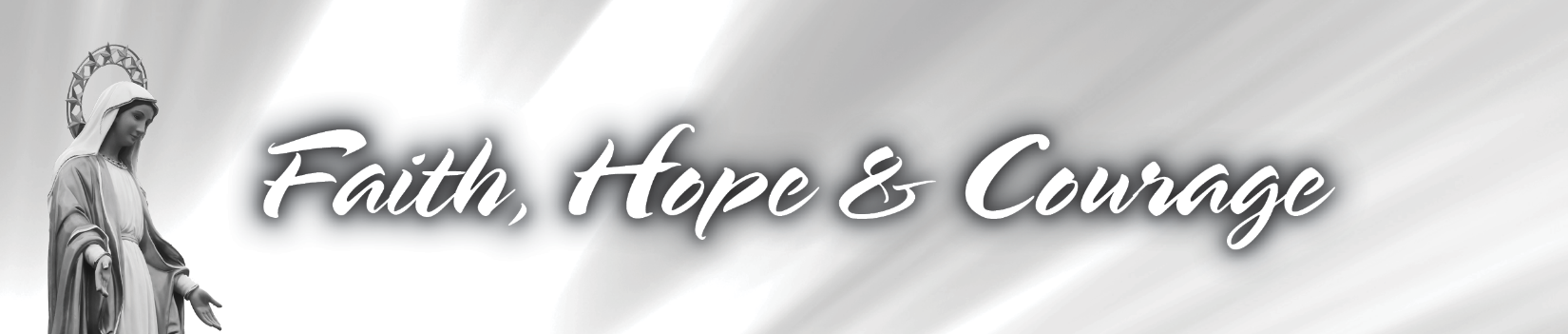 	‘THANK YOU’ SCRIPT SAMPLES  Below are a series of ‘thank you’ and follow-up scripts for parishes to record and post on their website or push through e-mail notifications starting with Commitment Weekend and continuing through the Follow-up Phase. The messaging for each is tied to the messaging developed for the bulletin, pulpit and website posts. The purpose of these short videos is to acknowledge and increase participation in Faith, Hope & Courage.Script #1: Message - Commitment Weekend/Witness Weekend/ParticipationINTRODUCTION Open with Faith, Hope & Courage introduction graphic, transition to Pastor.PASTOR (ON CAMERA)By working together, we have weathered a mighty storm the past few months. Our future will always remain uncertain, but together, we can place our faith with our Lord and take a courageous, hopeful step in planning how we will move forward as a parish.Last weekend I shared information about our Faith, Hope & Courage initiative and a special parish update. If you haven’t received a copy of the update, it is available online.  I hope you all take the time to review the resources we have prepared and listened to the stories shared about how our parish keeps faith and hope alive in our community. What we do as church means so much to so many.I invite you to prayerfully join us in Faith, Hope & Courage. Please consider participating with prayer, a one-time gift now if you can, and commitment or recommitment to offertory giving. And don’t forget to let us know how we can be of service to by completing the “How Can We Serve You” portion of the card. Your commitment can be returned to us in one of the following ways:Bring the card to Mass next weekendMail it to the church using the pre-addressed envelope providedor visit our parish website at www.church.org and complete an electronic commitment card.Together, we can plan for our ministries and outreach for the next year, which serve so many within our community while operating within our means as responsible stewards of God’s grace. Our goal is 100% participation!  Thank you for your generosity of spirit and support of Parish Name!Script #2: Message - Thank You/Please Respond  INTRODUCTION Open with Faith, Hope & Courage introduction graphic, transition to Pastor.PASTOR (ON CAMERA)Thank you to all those who responded this past weekend to our Faith, Hope & Courage initiative.  Please know your prayers and commitment to the mission of Parish Name allow us to gauge support for ministry and outreach services while operating within our means as responsible stewards of God’s grace.  For those requesting prayer, your parish family will offer up your intentions at Mass, and I am also including you in my daily prayers. If completing your commitment card was not possible last week, please visit our parish website at www.church.org to complete an electronic commitment card or mail your card to the church office. Our goal for Faith, Hope & Courage is 100% participation! We are all called to put our faith into action, and I am asking all our parishioners to respond. Thank you for your generosity of spirit and support of Parish Name!Script #3: Message – Follow Up Mailing/Please Respond  INTRODUCTION Open with Faith, Hope & Courage introduction graphic, transition to graphic on screen: English - "As each one has received a gift, use it to serve one another as good stewards of God’s varied grace." 1 Peter 4:10 Transition to Pastor on Screen.PASTOR (ON CAMERA)Thank you to all parishioners who have participated in Faith, Hope & Courage. We are blessed you have chosen to use your gifts to serve your brothers and sisters in Christ here at Parish Name. For those requesting prayer, please know that our parish family will continue to pray for your intentions, and you remain in my daily prayers this week.A follow-up letter is being prepared for those who have not had a chance to respond to the Faith, Hope &Courage initiative. We will be wrapping up our effort by Sunday, September 20th, and in order to plan effectively, our parish goal is 100% participation through prayer and personal stewardship commitments. Please remember that as disciples, we are all called to put our faith into action. I am asking all our parishioners to respond by returning the commitment card, or by completing the electronic card on our parish website.My prayers remain with you and your loved ones, and I give thanks for your generosity of spirit and support of Parish Name!Script #4: Message – Final Report/Thank you  INTRODUCTION Open with Faith, Hope & Courage introduction graphic, transition to Pastor screen: PASTOR (ON CAMERA)We are wrapping up our Faith, Hope & Courage initiative this weekend. Thank you to all who have made a commitment.  I am so proud to be the pastor of this generous faith family, and consider it a privilege to serve here.To date, we have  received XXX commitments to pray for our parish and XXX commitments to support our outreach and ministry financially. This week, I ask all of you to pray in a special way for the families and parishioners who made requests. For those parishioners who have not yet had the opportunity to turn in a commitment, please return your cards today, or visit our website to complete our online form.What are the next steps? The first step is for our parish leadership to review the commitments of prayer and financial support in order to evaluate our current budget. Next, adjustments will be made as needed so we can responsibly plan for the coming year with Faith, Hope & Courage. Finally, we will share final results and our new budget with you in October. This has been an amazing collaborative effort among the people of Parish Name, and I look forward to working and planning with our leaders to ensure our parish continues to be a beacon of Faith, Hope & Courage for our brothers and sisters in Christ.My prayers remain with you and your loved ones, and I give thanks for your generosity of spirit and support of Parish Name!